Paper TitleFirst Author1, a*, Second Author1, b and Third Author2, c1Institute of Problem Solving, XYZ University, City, Country2Department of Computing, Main University, City, Countryaemail, bemail, cemail*corresponding authorKeywords: One Keyword, Two Keyword, Three Keyword, Four KeywordAbstract: The abstract should summarize the contents of the paper and should contain at least 100 and at most 300 words. 1. IntroductionYour paper will be part of the journals therefore we ask that authors follow the guidelines explained in this example, in order to achieve the highest quality possible.Be advised that papers in a technically unsuitable form will be returned for retyping. After returned the manuscript must be appropriately modified.2. Manuscript PreparationWe strongly encourage authors to use this document for the preparation of the camera-ready. Please follow the instructions closely in order to make the volume look as uniform as possible.Please remember that all the papers must be in English and without orthographic errors.Do not add any text to the headers (do not set running heads) and footers, not even page numbers, because text will be added electronically.We strongly encourage authors to use this document for the preparation of the camera-ready. Please follow the instructions closely in order to make the volume look as uniform as possible.Please remember that all the papers must be in English and without orthographic errors.Do not add any text to the headers (do not set running heads) and footers, not even page numbers, because text will be added electronically.2.1. Page SetupRegarding the page layout, authors should set the Section Start to Continuous with the vertical alignment to the top and the following header and footer:Any text or material outside the aforementioned margins will not be printed.2.1.1. Paper TitleUse 20-point type for the title, aligned to the left, linespace single with a bold style and initial letters capitalized. No formulas or special characters of any form or language are allowed in the title. 2.1.2. AuthorsAuthor(s) name(s) should be aligned to the center with linespace single. The text must be set to 12-point and the font style set to bold.2.1.3. AffiliationsAffiliation(s) should appear aligned to the center including organisation, address and e-mail.The linespace must be single with 12-point of font size and the font style set to italic [1].2.1.4. KeywordsEach paper must have at least one keyword. If more than one is specified, please use a comma as a separator. Keywords should appear justified, with a linespace single, spacing before of 18-point, spacing after of 18-point and font size of 12-point.The sentence must end with a period [2]. 2.1.5. AbstractEach paper must have an abstract. The abstract should appear justified, with a linespace single, spacing before of 18-point and after of 60-point, and font size of 12-point.2.2. Second SectionThis section must be in one column.The section text must be set to 12-point, justified and linespace single.Table 1. This caption has one line so it is centeredPlease note that the word “Table” is spelled out.Please produce your figures electronically, and integrate them into your document.The final sentence of a caption must end with a period. 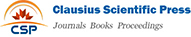 Figure 1. This caption has one line so it is centeredPlease note that the word “Figure” is spelled out.2.3. EquationsEquations should be placed on a separate line, numbered and aligned to the right. An extra line space should be added above and below the equation.The use of a table with two columns is advisable.Example:a = b + c                                 (1)2.4. Reference Text and CitationsAll references should be numbered in square brackets in the text and listed in the References section in the order they appear in the text.3. ConclusionWe hope you find the information in this template useful in the preparation of your submission.Conflict of Interest The author states that this article has no conflict of interest.FundingIf any, should be placed before the references section without numbering.ReferencesSlawomir Konrad Tadeja, Yupu Lu, Maciej Rydlewicz, Wojciech Rydlewicz, Tomasz Bubas, Per Ola Kristensson. Exploring Gestural Input for Engineering Surveys of Real-Life Structures in Virtual Reality Using Photogrammetric 3D Models. Multim. Tools Appl. (2021) 80(20): 31039-31058. https://doi.org/10.1007/s11042-021-10520-zEnrique García-Macías, Rafael Castro-Triguero, Erick I. Saavedra Flores, Sergio J. Yanez, Karen Hinrechsen. An Interactive Computational Strategy for Teaching the Analysis of Silo Structures in Civil Engineering. Comput. Appl. Eng. Educ. (2019) 27(4): 821-835. https://doi.org/10.1002/cae.22112Feng Tao, Tijun Fan, Kin Keung Lai. Inventory Management under Power Structures with Consignment Contract Subject to Inventory Inaccuracy. IEEE Trans. Engineering Management (2019) 66(4): 763-773. https://doi.org/10.1109/TEM.2018.2850003Yichi Zhang, Denghua Zhong, Binping Wu, Tao Guan, Pan Yue, Han Wu. 3D Parametric Modeling of Complex Geological Structures for Geotechnical Engineering of Dam Foundation Based on T-Splines. Comput. Aided Civ. Infrastructure Eng. (2018) 33(7): 545-570. https://doi.org/10.1111/mice.12343Example column 1Example column 2Example text 1Example text 2